CİHAZIN KULLANMA TALİMATI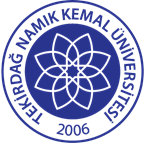 TNKÜ FEN EDEBİYAT FAKÜLTESİDERİN DONDURUCU CİHAZI KULLANMA TALİMATIDoküman No: EYS-TL-148TNKÜ FEN EDEBİYAT FAKÜLTESİDERİN DONDURUCU CİHAZI KULLANMA TALİMATIHazırlama Tarihi:13.04.2022TNKÜ FEN EDEBİYAT FAKÜLTESİDERİN DONDURUCU CİHAZI KULLANMA TALİMATIRevizyon Tarihi:--TNKÜ FEN EDEBİYAT FAKÜLTESİDERİN DONDURUCU CİHAZI KULLANMA TALİMATIRevizyon No:0TNKÜ FEN EDEBİYAT FAKÜLTESİDERİN DONDURUCU CİHAZI KULLANMA TALİMATIToplam Sayfa Sayısı:1Cihazın Markası/Modeli/ Taşınır Sicil NoVestel/16 FT 145 B / 12 VESTEL / 08 TR  C255.1.5/13/26185  Kullanım Amacı-20 °C’de muhafaza edilmesi gerekli örnekler için kullanılmaktadır.Sorumlusu	Prof. Dr. Naciye Gülkız ŞENLERSorumlu Personel İletişim Bilgileri (e-posta, GSM)ngulkiz@nku.edu.tr